Ҡарар	                                         решениЕО публичных слушаниях по проекту внесения изменений в правила землепользования и застройки сельского поселения Антинганский сельсовет муниципального района Хайбуллинский район Республики БашкортостанВ соответствии с Градостроительным кодексом Российской Федерации, Федеральным законом от 06.10.2003г. №131-ФЗ «Об общих принципах организации местного самоуправления в Российской Федерации», Уставом сельского поселения Антинганский сельсовет муниципального района Хайбуллинский район Республики Башкортостан, с целью обсуждения и выявления мнения жителей, Совет сельского поселения Антинганский сельсовет муниципального района Хайбуллинский район Республики Башкортостан решил: 1. Назначить публичные слушания по проекту внесения изменений в правила землепользования и застройки сельского поселения Антинганский сельсовет муниципального района Хайбуллинский район Республики Башкортостан, утвержденного решением Совета сельского поселения Антинганский сельсовет муниципального района Хайбуллинский район Республики Башкортостан от 07 марта 2014 г. № Р-30/86 «Об утверждении Правил землепользования и землепользования сельского поселения Антинганский сельсовет муниципального района Хайбуллинский район Республики Башкортостан» (о внесении изменений № Р-3/19 от 13.11.2015) и провести их «16»декабря 2016 г. в 11.00 ч. в здании Администрации сельского поселения Антинганский сельсовет муниципального района Хайбуллинский район Республики Башкортостан; 2. Комиссии провести публичные слушания по проекту, указанному в пункте 1настоящего решения;4. Комиссии: 4.1.Обеспечить регистрацию участников публичных слушаний на основании паспортных данных; 4.2.Организовать прием предложений и замечаний, поступивших в ходе публичных слушаний по проекту, указанному в пункте 1 настоящего решения, для включения их в протокол публичных слушаний; 4.4. Подготовить заключение о результатах публичных слушаний по проекту, указанному в пункте 1 настоящего решения;  4.5. Оформить и предоставить Главе сельского поселения Антинганский сельсовет муниципального района Хайбуллинский район Республики Башкортостан протокол публичных слушаний и заключение о результатах публичных слушаний;5. Настоящее решение обнародовать на информационном стенде в здании Администрации сельского поселения Антинганский сельсовет муниципального района Хайбуллинский район Республики Башкортостан, разместить. 6. Контроль за исполнением данного постановления оставляю за собой. Глава сельского поселения       Антинганский сельсовет                                                   М.Ф.Сурина                                                                         с.Антинган06 декабря 2016 года№ Р-15/51БАШ%ОРТОСТАН РЕСПУБЛИКА*ЫХ1йбулла районы муниципаль районыныёАтинг1н ауыл советыауыл бил1м18е Советы453812,  К1юм !хм1тшин урамы, 7, Атинг1н ауылыт. (34758) 2-31-35, e – mail: antingan_ss@mail.ru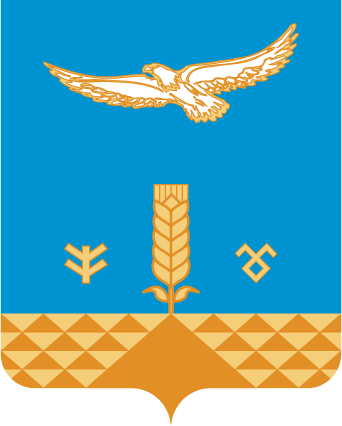 РЕСПУБЛИКА БАШКОРТОСТАНСовет сельского поселенияАнтинганский сельсоветмуниципального районаХайбуллинский район453812, ул.Каюма Ахметшина,7, с.Антингант. (34758) 2-31-35, e- mail: antingan_ss@mail.ru